Муниципальное дошкольное образовательное учреждение «Детский сад «Рябинка»Принято на педагогическом совете                                Заведующий МБДОУ «ДС«Рябинка»№       от                          2016 г.                                                                           Т. Г. Мусацкова          Для детей старшего дошкольного возраста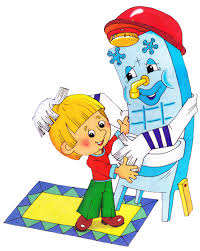 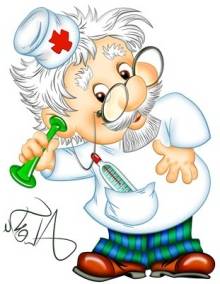                 г. Новый Уренгой, 2016 год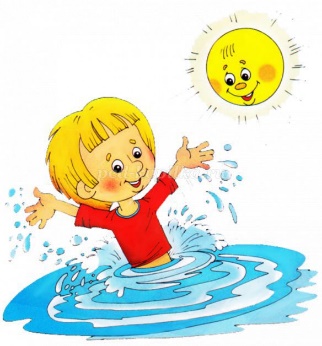 Тема: Правила личной гигиены.Цель: Закрепить последовательность действий при умывании и знаний о назначении предметов туалета; воспитывать желание быть чистым и аккуратным; развивать диалогическую речь, учить доброжелательному общению друг с другом и со взрослыми.Ход беседыВоспитатель читает стихотворения о грязнулях и опрятных детях. Дети рассматривают иллюстрации – чистюля и грязнуля.Раздается тук в дверь. Входит Мойдодыр, здоровается, читает отрывок из стихотворения К. Чуковского.Мойдодыр: Я – великий умывальник,                     Знаменитый Мойдодыр,                     Умывальников начальник                     И мочалок командир.- Ну-ка, ребята, дайте ответ, есть среди вас грязнули? Скажите мне, какие места на вашем теле пачкаются больше всего?- Вы знаете: для того чтобы смыть грязь и привести себя в порядок, нужны специальные предметы. Какие – вы вспомните, когда отгадаете загадки.Хожу, брожу не по лесам,А по усам, да волосам,И зубы у меня длинней,Чем у волков и у мышей.(Расческа) Дождик теплый и густой, 
Этот дождик не простой 
Он без туч, без облаков 
Целый день идти готов.(Душ)Ускользает, как живое,
Но не выпущу его я.
Белой пеной пенится,
Руки мыть не ленится.
(Мыло)Мойдодыр хвалит детей, спрашивает их, умеют ли они правильно мыть руки и лицо. Предлагает всем пройти в умывальную и показать, как правильно пользоваться мылом и т.д.Мойдодыр дарит детям игрушки для пускания мыльных пузырей. Играют все вместе в группе или на прогулке.Тема: Таблетки растут на грядке.Цель: Дать знания об овощах, познакомить с понятием витамины, вырабатывать заботливое отношение кблизким и желание им помочь.Ход беседы.Проводится инсценировка с участием Хрюши и Степашки. У Хрюши завязано горло, у Степашки – корзинка с овощами.Герои здороваются. Степашка спрашивает Хрюшу, почему он грустный. Тот отвечает, что у него болит голова и ему очень плохо, хочется полежать. Степашка спрашивает Хрюшу, куда он идет. Хрюша отвечает – в аптеку, покупать лекарства и витамины, чтобы вылечиться. Степашка учит Хрюшу, как нужно правильно поступить: «Если ты заболел, то надо вызвать врача, только врач может вылечить больного. Но ты, Хрюша, скорее всего, просто неправильно питался и поэтому ослаб. Ну-ка расскажи нам честно, чем ты питался в последнее время». Хрюша признается – мороженым, шоколадом, печеньем, вафлями. Воспитатель предлагает детям объяснить Хрюше, что он делал неправильно.Затем воспитатель обсуждает вместе с детьми, какие продукты надо есть, чтобы быть крепким, здоровым и меньше болеть.Дети замечают у Степашки корзину и интересуются, что в ней. Степашка сообщает: «Витамины». Дети удивляются, ведь на самом деле в корзине просто овощи. Проводится беседа об огороде, о том, как и где, растут овощи и как за ними нужно ухаживать, чтобы они выросли крупными и сладкими.Степашка предлагает Хрюше и детям рассмотреть то, что он принес. Дети рассматривают, называя каждый овощ. Степашка объясняет Хрюше и детям, почему овощи – витамины, рассказывает, как они полезны и почему их надо есть круглый год.Степашка предлагает поиграть в игру «Чудесный мешочек» - узнать овощи на ощупь. После игры Степашка передает овощи Хрюше – пусть он ест витамины и будет здоровым. Хрюша благодарит друга, заглядывает в корзинку и сообщает, что там много морковки; угощает всех детей. Герои прощаются с детьми и уходят.Тема: Полезная и вредная пища.Цель: Дать понятие о правильном питании; закрепить знания о продуктах питания; вызвать желание заботиться о своем здоровье; учить проявлять заботу.Ход беседы.Педагог предлагает детям приготовить обед для кукол, которые живут в группе.Воспитатель: Сначала нужно решить, что мы будем готовить. Давайте приготовим то, что вы больше всего любите кушать. (Каждый ребенок называет свои любимые блюда.) Как много всего вы назвали, молодцы. Но, наверное, нашим куклам не стоит так много всего есть. Ведь, если съесть слишком много пищи, может заболеть живот, может стошнить. А что еще может произойти? (Дети делятся соответствующим личным опытом.)Давайте решим, что мы приготовим. Сегодня у нас будет не праздничный, а обычный обед. Что мы с вами едим на обед каждый день? (Суп, второе, салат, хлеб, компот.) Нам нужно купить все необходимое в магазине.Все вместе «идут в магазин», роль продавца исполняет воспитатель, который спрашивает, что дети хотят купить. В диалоге воспитателя и детей называются полезные продукты. Продавец, «делая рекламу», расхваливает все продукты, в том числе конфеты, пирожные и другие сладости. Но дети должны выбрать только продукты для приготовления обеда, а не покупать все, что им хочется.Все вместе готовят обед и накрывают на стол, затем кормят кукол. В процессе идет разговор о том, что полезно и нужно есть в обед, а что не очень полезно; какие продукты нужно есть реже, чем остальные.Тема: Знакомимся со своим организмом.Цель: Закрепить элементарные знания об органах человеческого тела и их функционировании.Ход беседы.Воспитатель: Сегодня мы поговорим о нас. Как можно всех нас назвать одним словом? (Люди.) А одного из нас? (Человек.) Все люди разные – женщины и мужчины, девочки и мальчики, дети и взрослые. Давайте подумаем, чем же разные люди отличаются друг от друга.Воспитатель показывает картинки с изображениями девочек и мальчиков. Дети рассматривают сначала картинки, а затем – девочку и мальчика из своей группы. Находят отличия в прическах, одежде, чертах лица. Затем рассматривают изображения молодого человека и старого человека, находят отличия в осанке, одежде, прическах.Воспитатель показывает плакат с изображением внутреннего строения человека.Воспитатель: Мы с вами уже говорили о том, что есть внутри нас, благодаря каким органам мы живем, дышим, двигаемся, думаем. Какой орган в организме самый главный? (Сердце.) Правильно, его еще называют мотором организма.Дети показывают сердце на плакате; сжимают кулак, чтобы определить размер своего сердца; находят примерное месторасположение сердца в своем теле; слушают биение сердца. Воспитатель просит детей попрыгать, а потом еще раз послушать, как бьется сердце. Дети понимают, что после физической нагрузки сердце бьется сильнее, быстрее.Воспитатель: Благодаря каким органам мы дышим? (Легким.)Дети находят легкие на плакате, рассматривают их. Затем прикладывают ладони к груди и делают глубокие вдох и выдох; чувствуют, как расширяются и сжимаются легкие.Воспитатель: Какие органы вы еще знаете?Дети рассказывают о желудке, кишечнике, мозге и других органах, находят их на плакате. Воспитатель уточняет и расширяет знания.                   Воспитатель: - Нужно ли человеку знать о том, как устроен его организм? Зачем ему это знание?Дети рассказывают, педагог дополняет и уточняет. Вместе выясняют, что знания об организме помогают человеку заботиться о своем здоровье.Воспитатель: А как мы с вами можем заботиться о своем здоровье?Дети рассказывают. Далее обсуждаются ситуации, неблагоприятные для здоровья, - долгое сидение у телевизора или компьютера, малая подвижность и т.п. педагог поясняет детям: если с детства они будут заботиться о своем здоровье, то обязательно вырастут крепкими, сильными и смогут заниматься любимым делом.Тема: Здоровье – главная ценность человеческой жизни.Цель: Воспитывать потребность в организации правильного образа жизни; способствовать формированию желания сохранять и укреплять свое здоровье путем выполнения физических упражнений, соблюдения режима дня и т.п.Ход беседы.Воспитатель: Как люди приветствуют друг друга при встрече? Давайте поговорим о слове «здравствуйте». Что оно означает? Здороваясь, один человек как будто желает другому здоровья. Ведь здоровье – самая главная ценность, данная человеку.Опишите здорового человека. Какой он? (Ответы детей.) Когда мы здоровы, нам хочется читать, учиться, играть; у нас доброе приветливое настроение, нам просто хорошо. Давайте теперь подумаем, как чувствует себя заболевший человек. Вспомните, что чувствовали вы, когда болели. (Ответы детей.) Когда человек болен, ему ничего не хочется делать; у него плохое настроение; иногда он плачет. О чем думает больной человек? Что он хочет? (Ответы детей.) Конечно, больному хочется как можно скорее вылечиться. Для того чтобы вылечиться, нужно принимать горькие лекарства, делать уколы. Вспомните, как вас лечили ваши близкие или врач. (Ответы детей.)Взрослые часто винят себя как в своей болезни, так и в болезни своих детей. Всегда ли люди сами виноваты в том, что заболели? (Ответы детей.) Конечно, часто мы заболеваем из-за того, что не следим за своим здоровьем. Но это происходит не всегда. Ведь у человека, независимо от его поступков, могут заболеть сердце, желудок и другие органы. Впрочем, наиболее частых – простудных заболеваний мы с вами можем избежать. Что нужно делать для этого?Дети отвечают на вопрос. Воспитатель побуждает детей задуматься о правильном выборе одежды и пищи, чистоте рук, ограничении контактов с простудившимися, занятиях физкультурой, режиме дня. Все вместе рассматривают соответствующие иллюстрации.Воспитатель: Чем вы можете помочь заболевшей маме, папе, брату, сестре? (Ответы детей.) Конечно, вы можете принести что-то по просьбе взрослого, выполнить посильную помощь, почитать книжку младшему брату или сестренке. А самое главное – вы можете помочь создать тишину и покой дома – не шуметь, не требовать к себе лишнего внимания, не капризничать.Тема: Как организм человека перерабатывает пищу.Цель: Познакомить с пищеварительным трактом; воспитывать осознанное отношение к потреблению пищи; закрепить представление о здоровой пище; учить сервировать стол.Ход беседы.Воспитатель: Что значит – человек сыт, голоден? Когда человек бывает сыт? Сколько раз в день человеку нужно есть? Как называются регулярные приемы пищи? (Ответы детей.)Давайте посмотрим на картинку и поймем, как идет пища внутри организма. Сначала пища попадает в рот, смачивается слюной и идет по пищеводу в желудок. (Дети находят месторасположение желудка в своем организме.) В желудке есть специальная жидкость (желудочный сок), которая пропитывает пищу и растворяет даже твердые ее кусочки. Но когда в желудок попадает хорошо переваренная пища, ему легче с ней справиться. Переворившись в желудке, пища переходит в кишечник – тоннель с мягкими ворсистыми стенками. Длина кишечника – приблизительно 7-9 метров. (Показывает детям веревку соответствующей длины.) В теле человека кишечник свернут. Переваренная пища идет по кишечнику, и в это время ее полезные вещества забирают себе разные органы. А все, что организму не нужно, мы отбрасываем в туалет.На столе разложены карточки с изображением продуктов. Детям предлагается разложить карточки на три группы:1.  продукты, без которых человек не может прожить (хлеб, молоко, яйца, фрукты, овощи, крупа и т.д.);2.  продукты, без которых человек может обойтись (конфеты, вафли, торты, печенье и т.д.);3.  продукты, вредные для здоровья (чипсы, гамбургеры, кока-кола и т.д.).Воспитатель предлагает рассмотреть иллюстрации-инструкции по сервировке стола. Дети рассказывают о том, как сервируют стол дома и в детском саду. Правильно сервируют стол для куклы, которая принимает гостей.Тема: Мои помощники.Цели: Уточнять и закреплять знания детей о внешнем строении человеческого тела; дать понятие о назначении и важности органов чувств; вызвать желание бережно относиться  к жизненно важным органам.Ход беседы.Дети рисуют людей, которые идут, стоят, играют, работают и т.д. затем рассматривают рисунки.Воспитатель:  Можем ли мы по изображению понять, чем занимается человек? Как мы это можем понять? (Ответы детей.) Да, действительно, по положению рук и ног человека, изображенного на рисунке, по его позе мы можем догадаться, что он делает. Мы уже знаем, зачем человеку нужны руки и ноги; почему мы называем руки и ноги своими помощниками. При помощи ног мы ходим, бегаем, приседаем; руки помогают нам выполнять необходимые для жизни действия. Какие? (Дети перечисляют, что они делают с помощью рук – держат ложку, причесываются, одеваются, рисуют ит.д.)Посмотрите на свою руку. Из каких частей она состоит? Какую работу выполняет каждая часть руки? Как вы думаете, почему рука подвижная? (Ответы детей.)Затем дети рассматривают ноги. Сравнивают ноги (руки) детей и взрослых (по рисункам). Обращать внимание на то, что все они разные по размеру, однако имеют одинаковое строение.Воспитатель: Нарисуйте крупно лицо. Заметьте: все лица получились разными, но все же у них есть что-то общее – глаза, нос, рот, уши. Мы называем эти органы органами чувств. А почему им дано такое название? (Ответы друзей.) Да, носом мы чувствуем запахи; глазами мы видим свет; ушами слышим, т.е. чувствуем звук; губами мы чувствуем температуру пищи, а языком – ее вкус. Теперь понятно, почему все эти органы органами чувств – с их помощью мы что-то чувствуем. (Проводится беседа о значимости органов чувств, о необходимости бережного отношения к ним.)Тема: Роль лекарств и витаминов.Цели: Уточнить и закрепить знания детей о лекарствах и витаминах; дать понятие об осторожности при использовании лекарств и витаминов; подкреплять уверенность в необходимости ведения здорового образа жизни.Ход беседы.Воспитатель:  Мы много говорили о здоровье и знаем, что здоровье – одна из главных ценностей человеческой жизни. Скажите, почему человеку так нужно быть здоровым? (Когда человек здоров, он бодр, энергичен, с удовольствием работает и играет.) А что должен делать человек для того, чтобы сохранить свое здоровье? (Он должен соблюдать режим дня, заниматься спортом, чаще бывать на свежем воздухе, правильно питаться.) К сожалению, люди все равно болеют, кто-то чаще, кто-то реже. Есть очень серьезные заболевания, которые лечатся долго и только в больнице. Но мы сегодня поговорим о простудных и вирусных заболеваниях, которыми люди болеют наиболее часто. Что это за болезни? (Ангина, грипп, обычная простуда.) Эти болезни можно победить и в домашних условиях, но чаще всего с помощью врачей.Давайте вспомним, что нужно сделать, если кто-нибудь заболел. (Вызвать врача на дом или сходить на прием к врачу в поликлинику.) Как же врач лечит заболевшего? (Он прописывает ему лекарства.) Лекарства бывают разными. В каких формах выпускают лекарства? Знаете ли, вы какие лекарства есть у вас дома и где они хранятся? (Ответы детей.) Многие из вас не смогли ответить на этот вопрос. И это хорошо. Взрослые должны всегда убирать лекарства в недоступное для детей место. Многие лекарства выглядят привлекательно, да и на вкус приятны. Но это не значит, что они всегда и для всех безвредны. Лекарства предназначены только для лечения. Лечиться ими можно только под руководством врача или опытных взрослых людей. Одна красивая таблетка может нанести непоправимый вред здоровью человека. Именно поэтому детям лучше вообще не знать, где находятся лекарства. Ведь пользоваться лекарствами самостоятельно дети не должны.Воспитатель показывает яркие упаковки с витаминами.Воспитатель:  А это что такое? (Витамины.) Для чего они нужны? Можно ли вылечиться, принимая только витамины? Как вы думаете, витамины – это скорее лекарства или конфеты?  Правильно ни то ни другое. Витамины не лечат организм, как лекарства, а лишь укрепляют его, помогая противостоять болезням. И хотя витамины сладкие и вкусные, есть их как конфеты нельзя. Витамины, съеденные в большом количестве, нанесут вред здоровью. Помните – детям нельзя есть витамины всегда, когда хочется.Тема: Травма: как ее избежать.Цели: Продолжать учить оказывать посильную помощь при травме; воспитывать чувство милосердия и сострадания; учить правильно вести себя дома и на улице; избегать получения травмы.Ход беседы.Дети рассматривают плакаты и иллюстрации, демонстрирующие оказание первой помощи при травме. Пытаются понять, что произошло с человеком в каждом конкретном случае, как и почему человек получил травму. Дети вспоминают аналогичные случаи из своей жизни: рассказывают, как были получены травмы; рассуждают, можно ли было избежать травмирования. Затем заводится разговор об общей осторожности, соблюдении правил безопасности дома и на улице. Дети должны понимать, что часто человек сам бываетвиноват в том, что с ним происходит.Целесообразно наибольшее внимание уделять примерам из жизни детей (разбил коленку или нос, посадил занозу в палец, ударился, упал и т.п.) Важно объяснять детям, что в случае травмы следует немедленно попросить о помощи взрослых. Но в некоторых случаях можно и самим попытаться что-то сделать. Например, к обычной царапинке прикладывают чистый носовой платок или лист подорожника.Игра «Помощь при травме» с карточками или предметами. Дети выбирают «травмированного» (рисунок, игрушку) и оказывают ему помощь. Попутно рассказывают, что и кА они делают.Тема: Значение занятий физкультурой и спортом для сохранения здоровья.Цели: Закреплять, уточнять и пополнять знания о значении физкультуры и спорта; укреплять потребность в занятиях физкультурой; вызвать уважение к людям, занимающимся физкультурой.Ход беседы.Воспитатель: Зачем мы занимаемся физкультурой? Какие физкультурные занятия нравятся вам больше всего? Что такое физкультура и что такое спорт? Чем физкультурники отличаются от спортсменов?Кто из вас хочет стать спортсменом? Что для этого нужно? Как вы думаете, легко ли стать спортсменом?Как вы думаете, нужно ли заниматься физкультурой тому, кто собирается стать не спортсменом, а продавцом, поваром, водителем? Конечно, да. Ведь занятия физкультурой укрепляют здоровье; человек меньше болеет, становится бодрым, энергичным, стройным, подтянутым.Дети рассказывают о том, как они и их родители занимаются физкультурой в зимнее и летнее время. Рассматривают фотографии из семейных альбомов.Проводится беседа о физкультурных мероприятиях в детском саду: утренняя гимнастика, физкультурные занятия, физкультурные досуги, спортивные праздники, конкурсы, спартакиады.Эстафета «Сильные, ловкие, быстрые». Дети делятся на 2 команды. Педагогом подбираются 5-6 спортивных упражнений на скорость и ловкость.Игра с мячом «Лови, бросай, упасть не дай». Воспитатель бросает мяч, ребенок ловит и, бросая обратно, называет слово, относящееся к физкультуре и спорту, например, «коньки», «футбол», «хоккей», «мяч», и т.д.